26. syyskuuta 201517:48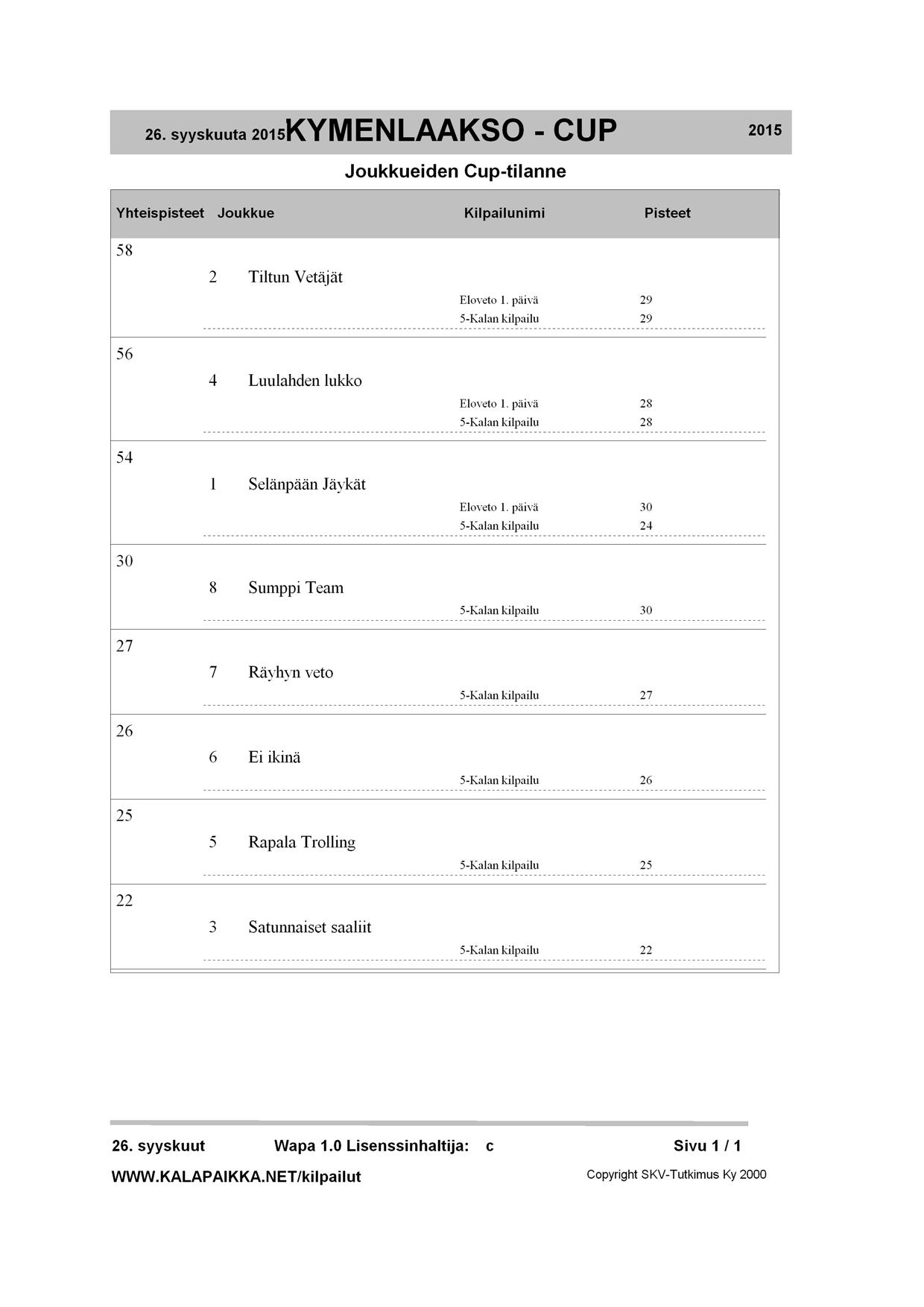 